português – interpretação21 DE SETEMBRO – DIA DA ÁRVOREO Dia da Árvore é comemorado no Brasil em 21 de setembro e tem como objetivo principal a conscientização a respeito da preservação desse bem tão valioso. A data, que é diferente em outras partes do mundo, foi escolhida em razão do início da primavera, que começa no dia 22 de setembro no hemisfério Sul.A árvore é um grande símbolo da natureza e é uma das mais importantes riquezas naturais que possuímos. As diversas espécies arbóreas existentes são fundamentais para a vida na Terra porque aumentam a umidade do ar graças à evapotranspiração, evitam erosões, produzem oxigênio no processo de fotossíntese, reduzem a temperatura e fornecem sombra e abrigo para algumas espécies animais.Além disso, entre as diversas espécies arbóreas existentes, incluem-se várias plantas frutíferas, como é o caso da mangueira, limoeiro, goiabeira, abacateiro, pessegueiro e laranjeira.Além de produzirem alimento, as árvores também possuem outras aplicações econômicas. A madeira por elas produzidas serve como matéria-prima para a criação de móveis e até mesmo casas. A celulose extraída dessas plantas, principalmente pinheiros e eucaliptos, é fundamental para a fabricação de papel. Além disso, algumas espécies apresentam aplicabilidade na indústria farmacêutica por possuírem importantes compostos.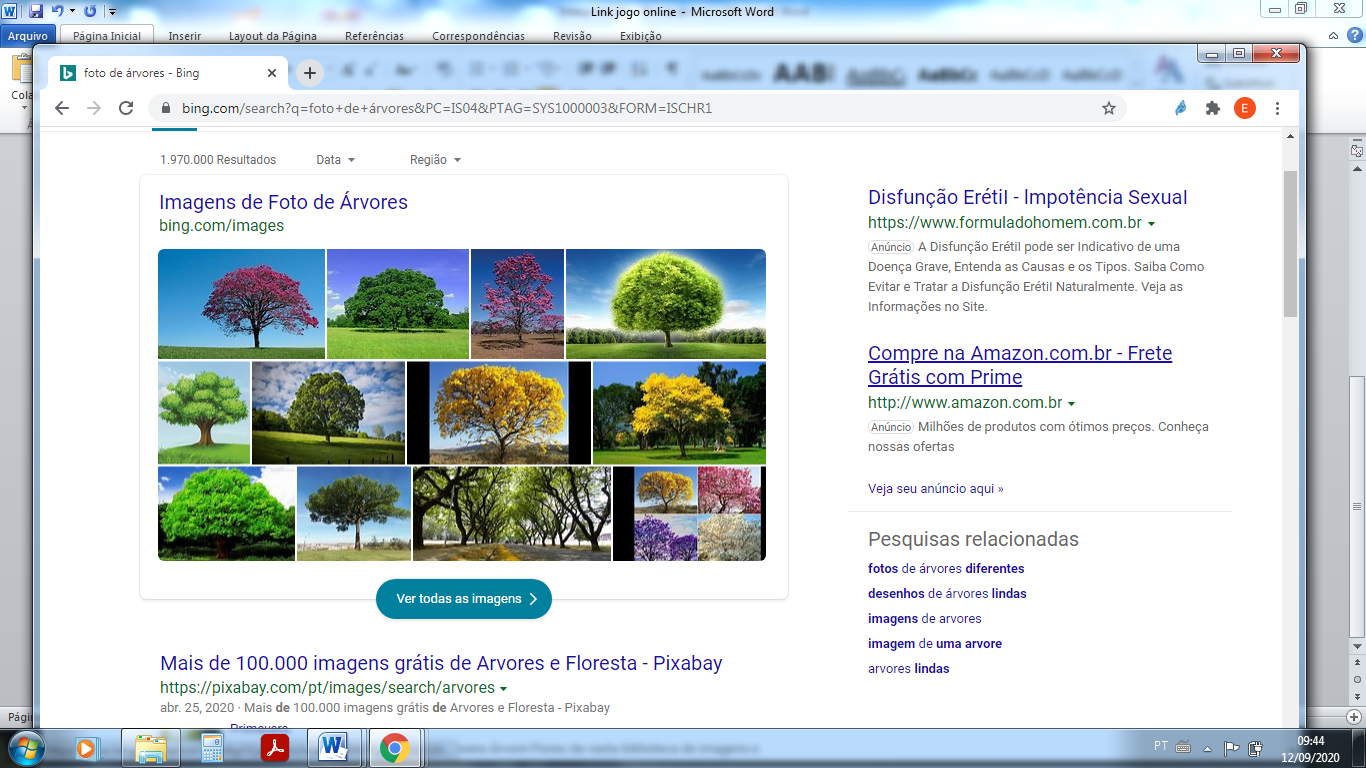 De acordo com o texto, qual é o objetivo da comemoração do dia da árvore?______________________________________________________________________________________________________________________________________________________Por que no Brasil comemoramos o dia da árvore em uma data diferente dos demais países do mundo? Explique.______________________________________________________________________________________________________________________________________________________Qual é a importância da árvore para a vida na Terra? Explique.______________________________________________________________________________________________________________________________________________________Pinte no texto alguns nomes de árvores.Agora, observe na frente da sua casa, rua ou bairro as diferentes árvores. Você sabe dizer quais são os nomes dessas árvores. Tire fotos e envie no nosso grupo, quem sabe podemos ajudá-lo com os nomes que não souber._____________________________________________________________________________________________________________________________________________________________________________________________Circule no texto o dia em comemoramos o DIA DA ÁRVORE.Pinte de azul o dia em que comemoramos a PRIMAVERA.